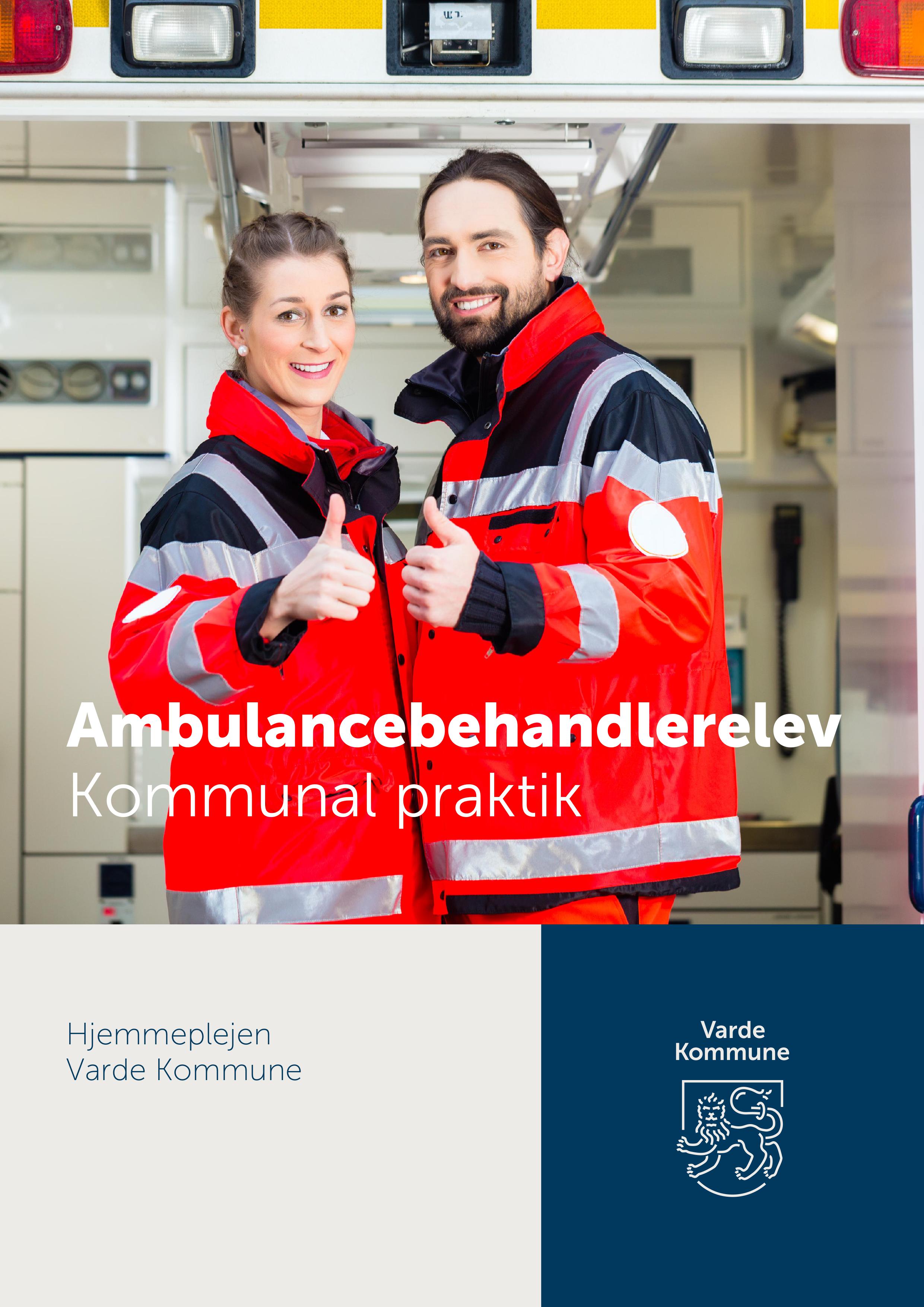 Kære ambulancebehandlerelevEvaluering LæringsmålHar opnået indsigt i – sæt kryds1Mødet med borgeren i eget hjem (privatsfære, selvbestemmelse, respekt for den enkelte borger uanset social status og etnisk herkomst2Pleje af borgere i eget hjem3Forebyggelse af infektioner så vidt muligt i eget hjem4Sårpleje så vidt muligt i eget hjem Aftale besøg med sygeplejerske5Selvadministration af medicinFMKOrientering om observationerEget medicin6Administration af medicin for borgere så vidt muligt i eget hjemFMKHåndtering af medicinDoseringsæskerObservationerUTH